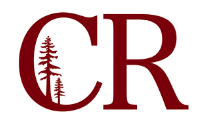 Technology Planning CommitteeJune 16, 2022
9:00am – 10:00amhttps://redwoods-edu.zoom.us/j/94025467412?pwd=eFZQR09IY0FteDhESm9OMzdETmpxQT09
Agenda Items: Future Agenda Items?Continue Security DiscussionsItemFacilitatorTimeMeet new DE Director – Leigh DooleyReno9:05-9:20Discuss AP 3724, 6360, 6340, 6350, Erik9:20-9:35Cyber security training / Phishing trainingErik9:35-9:45Thank you CynthiaErik9:45-9:50Adjourn